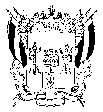 ТЕРРИТОРИАЛЬНАЯ  ИЗБИРАТЕЛЬНАЯ  КОМИССИЯ КОНСТАНТИНОВСКОГО  РАЙОНА  РОСТОВСКОЙ  ОБЛАСТИПОСТАНОВЛЕНИЕ 15 июня  .		№ 151-15г. КонстантиновскОб определении избирательных участков Константиновского района для использования комплексов обработки избирательных бюллетеней (КОИБ) и оснащения средствами видеонаблюдения и трансляции изображения на выборах Губернатора Ростовской области. В соответствии с письмом Избирательной комиссии Ростовской области от 01 июня . № 01-17/121-ОЮ о предложениях территориальных избирательных комиссий Ростовской области о распределении комплексов обработки избирательных бюллетеней (КОИБ) и оснащения средствами видеонаблюдения и трансляции изображения,  Территориальная избирательная комиссия Константиновского района Ростовской области ПОСТАНОВЛЯЕТ:Определить перечень избирательных участков Константиновского района для использования на выборах Губернатора Ростовской области 13 сентября 2015 года комплексов обработки избирательных бюллетеней (приложение 1).Определить перечень избирательных участков, оснащаемых средствами видеонаблюдения и трансляции изображения на выборах Губернатора Ростовской области 13 сентября 2015 года (приложение 2).3. Контроль за выполнением настоящего постановления возложить на секретаря комиссии Быкадорову  Е.В.Председатель комиссии		И.В.КазаковаСекретарь комиссии		Е.В. БыкадороваПриложение 1к постановлению ТИК Константиновского района от 15 июня . № 151-15ПЕРЕЧЕНЬизбирательных участков Константиновского района для использования комплексов обработки избирательных бюллетеней на выборах Губернатора Ростовской области, назначенных на 13 сентября 2015 годаПриложение 2к постановлению ТИК Константиновского района от 15 июня . № 151-15ПЕРЕЧЕНЬперечень избирательных участков Константиновского района, оснащаемых средствами видеонаблюдения и трансляции изображения на выборах Губернатора Ростовской области 13 сентября 2015 годаНаименование территорииНомер избирательного участка (участка референдума), оснащаемого техническими средствами подсчета голосовЧисленность зарегистрированных избирателей (участников референдума) на избирательном участкеНаименование выборов (референдума), проводимых на избирательном участке (участке референдума)Адрес и местонахождение помещения для голосования12345Константиновский район9061040Выборы Губернатора Ростовской области Ростовская область,Константиновское городское поселение, г. Константиновск, ул. 25 Октября, д. 52, здание РДККонстантиновский район9071010Выборы Губернатора Ростовской областиРостовская область, Константиновское городское поселение, г.Константиновск, ул.25 Октября, д.57, здание МБОУ СОШ №1№Наименование территорииНомер избирательного участкаЧисленность избирателей на избирательном участкеМестонахождение помещениядля голосования 1Константиновский район9061025Константиновское городское поселение, г. Константиновск, ул. 25 Октября, д. 52, здание РДК